Yenilikçi Mühendislerin Arenası:  “Yüksek Sıcaklıkta Çimento Esaslı Malzemelerin Performansı Yarışması” Değerli Öğrenciler,Batman Üniversitesi İnşaat Mühendisliği Bölümü olarak düzenlediğimiz yarışmalarla inovasyonu ve mükemmeliyeti desteklemeye devam ediyoruz. Bu yıl, "2024 Yüksek Sıcaklık Etkisi Altında Çimento Esaslı Malzemelerin Performansı" konu başlıklı yarışmamızda sıcaklığa dayanıklı yüksek performanslı beton üretimine odaklanıyoruz.Yarışmamız, beton teknolojisindeki gelişmeleri teşvik etmek ve yüksek sıcaklık altında çimento esaslı malzemelerin dayanıklılığını artırmak için yenilikçi çözümler arayan mühendis adaylarını ve araştırmacı gençleri bir araya getiriyor. Katılımcılar, sıcaklık değişimlerine karşı dirençli, çevresel etkilere dayanıklı ve maliyeti düşük betonlar geliştirmeye teşvik edileceklerdir.İnşaat mühendisliği alanında yenilikçi projelere destek veren Batman Üniversitesi Mimarlık ve Mühendislik Fakültesi Dekanlığı ve sponsorlarımıza derin teşekkürlerimizi sunuyoruz. Sevgili Öğrencilerimiz, eğer hazırsanız ekibiniz kurun ve yarışmaya katılın…Yarışma Detayları:Yarışma Konusu: Yüksek Sıcaklık Etkisi Altında Çimento Esaslı Malzemelerin PerformansıBaşvuru Başlangıç Tarihi: 18.03.2024 PazartesiSon Başvuru Tarihi: 31.03.2024 PazarÖdüller:Grup: 10 Bin Lira Hediye ÇekiGrup: 7 Bin Lira Hediye ÇekiGrup: 5 Bin Lira Hediye ÇekiYarışmamıza katılmak, yarışma hakkında daha fazla bilgi almak ve başvuru yapmak için lütfen karekodu okutarak Google Drive’daki bilgilere ulaşınız. Bize insaatbolumuyarismalari@gmail.com adresinden her zaman ulaşabilirsiniz.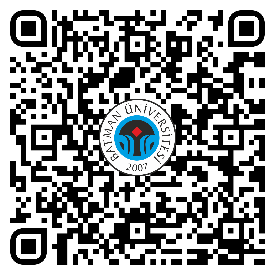 Yarışmamızın başarılı olmasını diler, inşaat sektöründe önemli bir adım atmamıza katkı sağlayacak olan tüm katılımcı öğrencilerimize teşekkür ederiz.Saygılarımızla,Yarışma KomitesiAşağıda tabloda belirtilen yarışma kalemlerinin her biri ilgili destekleyici firmalar tarafından deruhte edilecektir.SPONSOR FİRMAKATEGORİDERUHTE EDİLECEK YARIŞMA KALEMİALLALÇIAna SponsorDereceye giren 2. ve 3. sıradaki gruplar için sırasıyla 7,000.00 TL ve 5,000.00 TL değerinde Boyner Hediye Çeki. Ayrıca, üretimlerde kullanılacak eldiven ve maske gibi laboratuvar malzemeleri.ALLALÇIAna SponsorDereceye giren 2. ve 3. sıradaki gruplar için sırasıyla 7,000.00 TL ve 5,000.00 TL değerinde Boyner Hediye Çeki. Ayrıca, üretimlerde kullanılacak eldiven ve maske gibi laboratuvar malzemeleri.TÜRKÇİMENTOAltın SponsorDereceye giren 1. sıradaki grup için 10,000.00 TL değerinde Boyner Hediye Çeki.HAS MAN HAZIR BETONAltın Sponsor~60 kişilik kapanış yemeği.BEE-TONE MÜHENDİSLİKGümüş SponsorAnkara ve Gaziantep'ten gelecek Jüri üyelerinin konaklama masrafları.AYTEMUR YAPIGümüş SponsorAnkara ve Gaziantep'ten gelecek Jüri üyelerinin ulaşım masrafları.BEKAERTBronz SponsorNumune üretimlerinde kullanılacak liflerin tedariki.YÜKSEL KAYA MAKİNABronz SponsorNumune üretimlerinde kullanılacak 15 adet 10x10x10 cm'lik numune kalıpları.